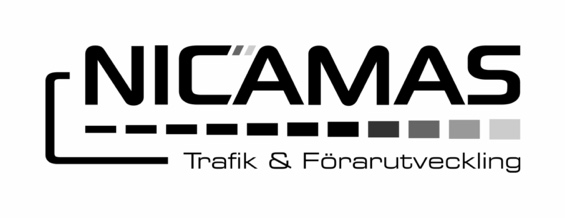 Kurs: Föreläsning i trafiksäkerhetMinimera fordonsskador & risker med en föreläsning i trafiksäkerhet. I grunden handlar trafiksäkerhet om riskmedvetna förare och trafikanter. Era förare får en viktig påminnelse för de risker trafikmiljön innebär. Vi hjälper era förare att förstå insikten av vad ett defensivt körsätt innebär och att det kan vara avgörande när någon gör ett misstag i trafiken.En föreläsning i trafiksäkerhet ska ses som ett bra komplement till en trafiksäkerhetsutbildning och fungerar perfekt som repetition eller ett första steg mot en säkrare arbetsmiljö. Oavsett deltagarens erfarenhet är våra föreläsare duktiga att nå deltagaren. Föreläsningen sker i ett öppet klimat där deltagarna kan ställa frågor och vara en del i diskussioner. Föreläsningen passar även arbetsmiljöansvariga och ledningsgrupper som vill ha bättre insikt i arbetsgivaransvar och riskerna i Sveriges farligaste arbetsmiljö.Innehållet i föreläsningen i trafiksäkerhet stämmer väl överens med de riktlinjer och krav som ställs av arbetsmiljöverket.Exempel på innehåll i föreläsningen:Nollvisionen och vad vi själva kan påverkaTrafikens risker och förebyggande åtgärderHastighetens betydelse och avstånd i trafikenRiktiga förberedelser och lastsäkringDistraktioner och trötthetKursfakta:2 timmar förlagda hos er eller i våra lokaler.För upp till 20 deltagarePris: Offereras